Shapes and Designs Investigation 1 Summative Review I can use facts about supplementary, complementary, vertical, and adjacent angles in a multi-step problem to write and    solve simple equations for an unknown angle in a figure. (CC7.G.5) Name: ____________________________________ Date: ___________ Period: _____ Score:_______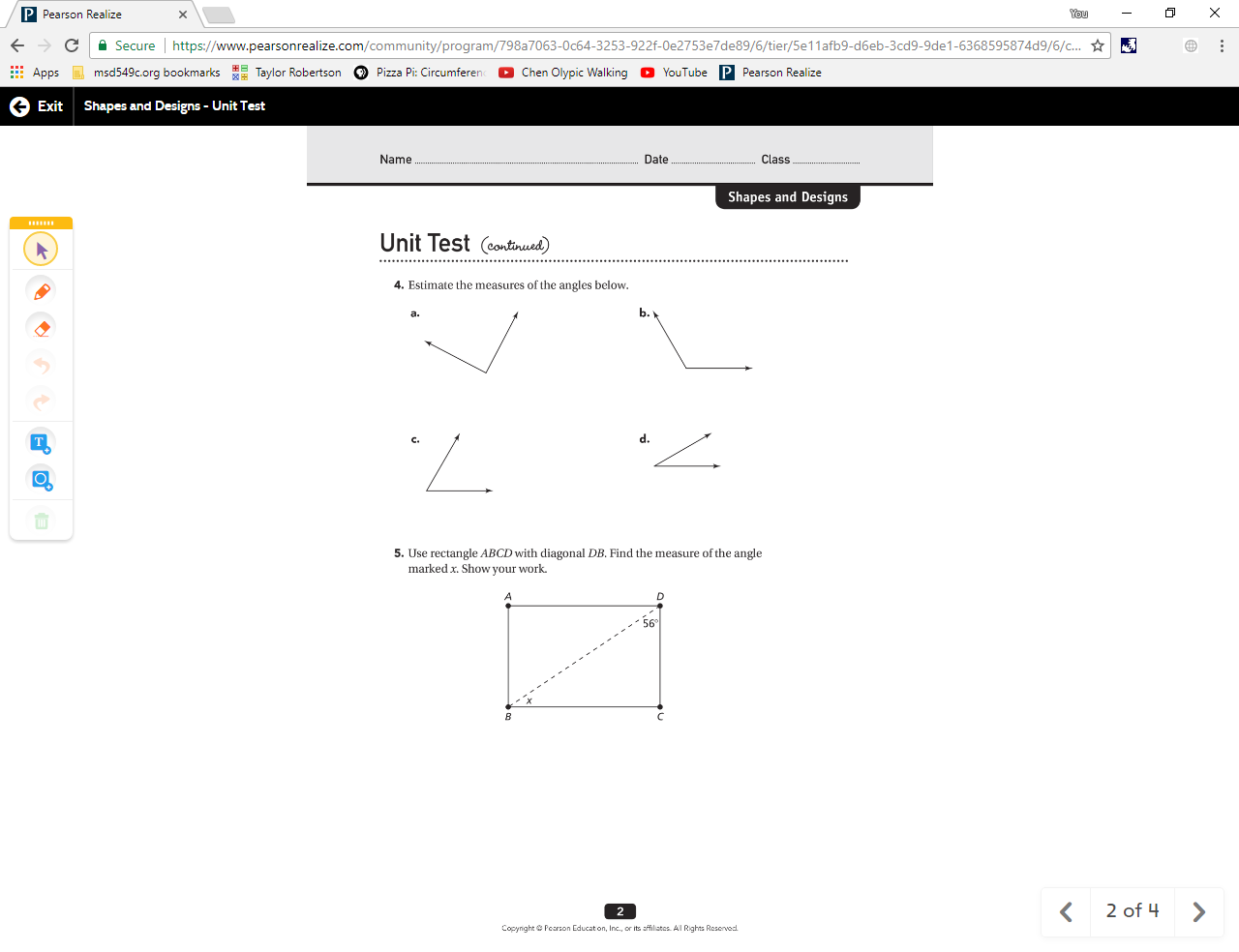 1.4. Estimate the measure of each angle in degrees. Name each type of angle and give your estimate.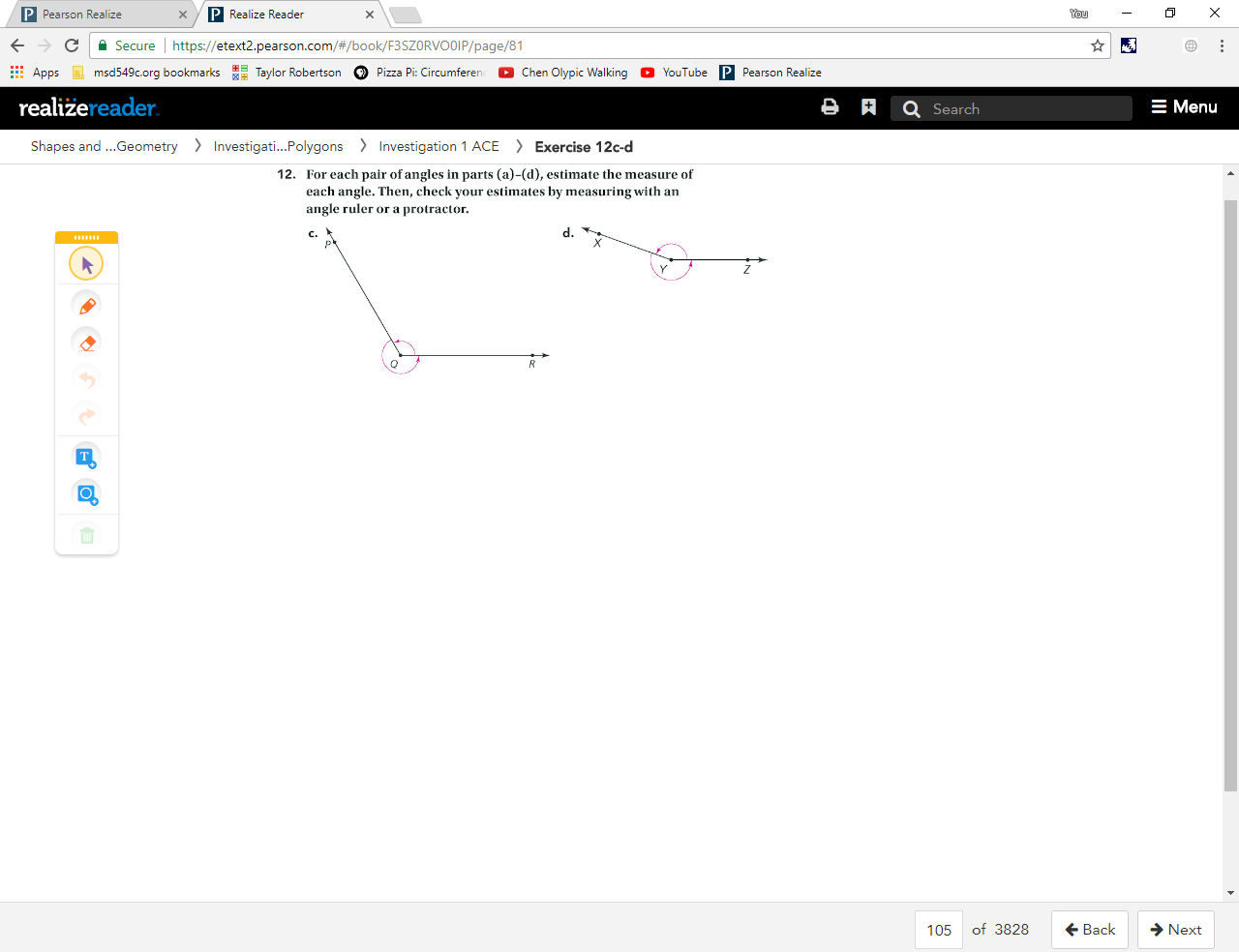 5. What is a polygon? Draw two examples.6. Snowboarders use angle measures to describe their flips and spins. Explain what a snowboarder   would mean by completing a 540.7.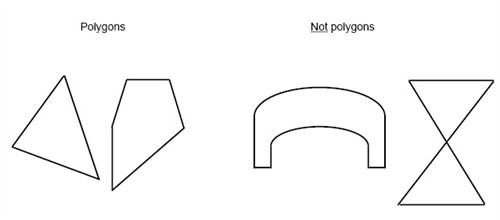 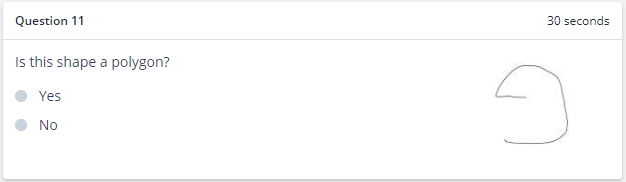 8. 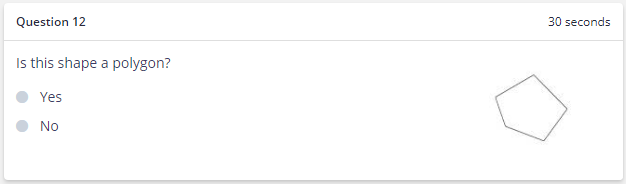 There will be a portion of the test that requires you to find the exact measure of angles. Make sure you know how to use an angle ruler or protractor.